Publicado en Gerona el 16/07/2019 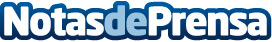 Nace NutriExpertos una nueva tienda online en nutrición deportivaLa empresa cuenta con expertos que ofrecen asesoramiento gratuito para que sus clientes alcancen sus objetivosDatos de contacto:Nutriexpertoshttps://nutriexpertos.com680 533 836Nota de prensa publicada en: https://www.notasdeprensa.es/nace-nutriexpertos-una-nueva-tienda-online-en Categorias: Nacional Nutrición Otros deportes Consumo http://www.notasdeprensa.es